                 KŪRYBINIŲ IDĖJŲ RAIŠKA ,,KODĖLČIUKŲ‘‘ GRUPĖJE                                         TEMA ; PAŽINK SAVE                              Nuotolinio darbo laikotarpis: 2020.05.18 – 05.22      Kadangi tik keletas ugdytinių sugrįžo į darželį, nuotolinį darbą tęsėme toliau, su likusiais namuose. Savaitės temą pasirinkome pagal numatytą ,,Kodėlčiukų‘‘ grupės metinį planą, derinome su įstaigoje  dirbančia ikimokyklinio ugdymo mokytoja Irma, bei darželį lankančiais vaikučiais.        Labai svarbu šio amžiaus vaikams geriau pažinti savo kūną, jį valdyti, tinkamai prižiūrėti, atpažinti emocija. To ir siekiau svaitės eigoje pateikdama klausimus vaikams, skirdama užduotėles, žaidžiant žaidimus, dainuojant daineles, menant mįsles ir kit.       Labai džiaugiuosi, kad nuolatos buvo palaikomas grįžtamasis  ryšys su tėveliai. Vaikučiai noriai atliko užduotėles, komentavo savo atliktus darbelius, o tėveliai visa tai fiksavo ir dalinosi internetiniame grupės puslapyje. 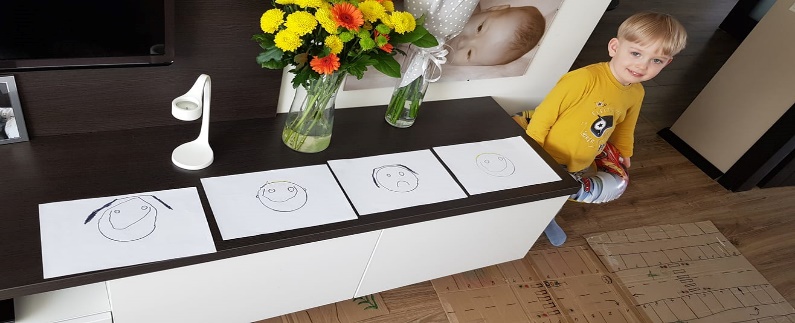 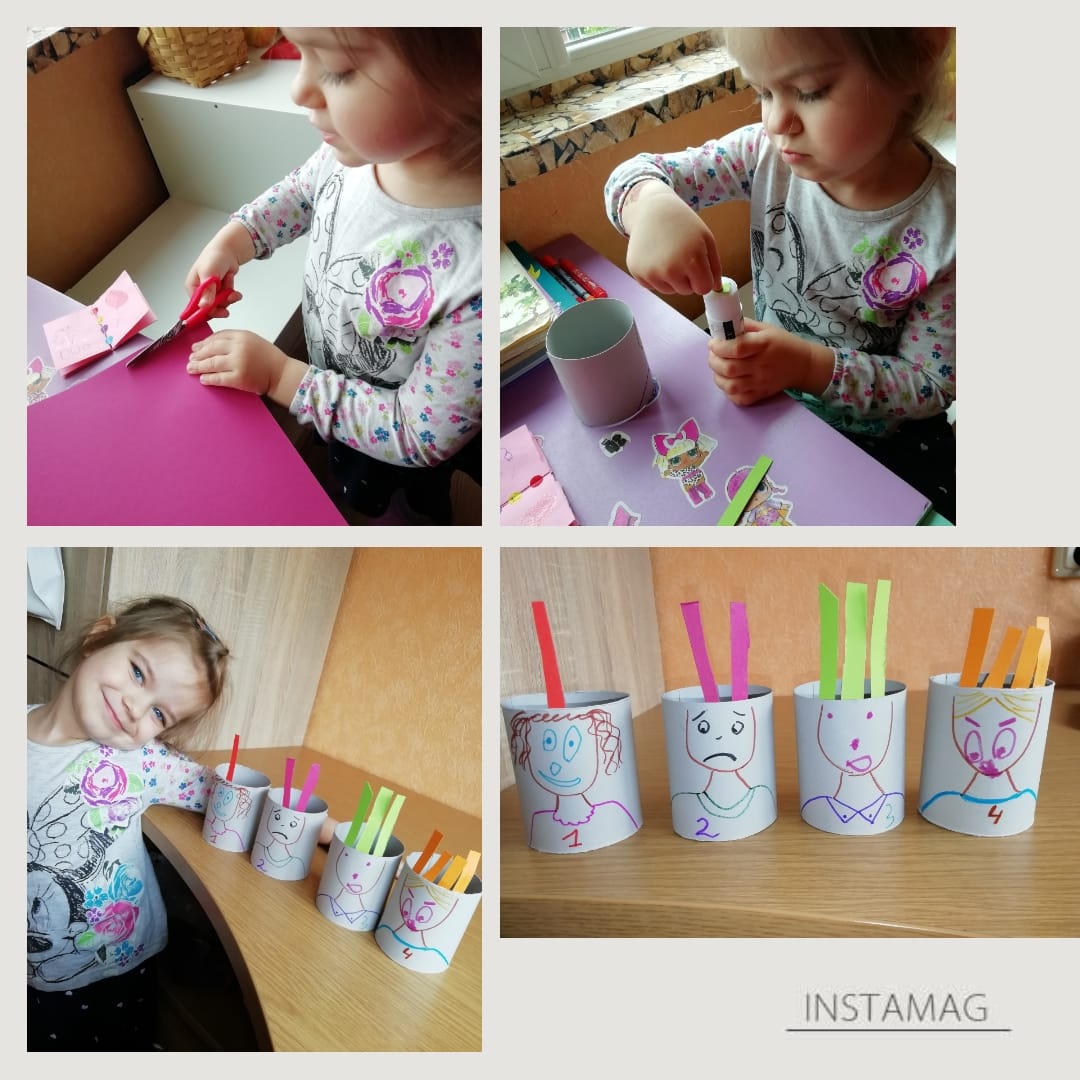 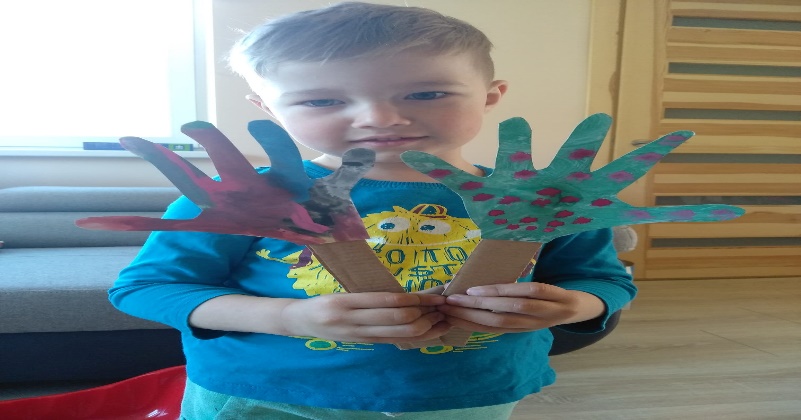 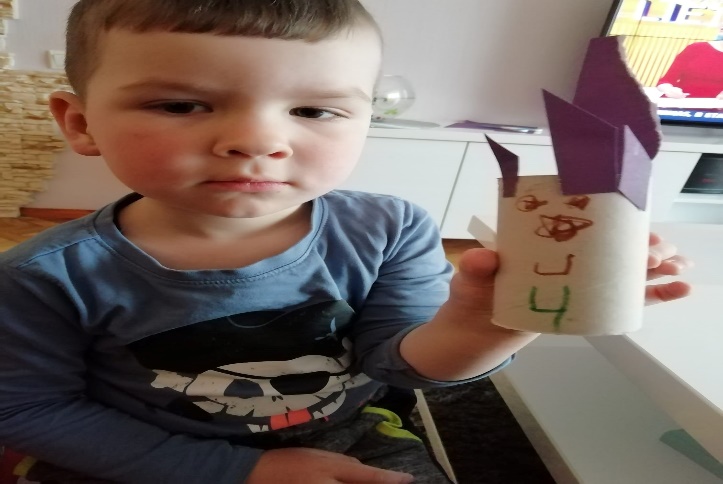 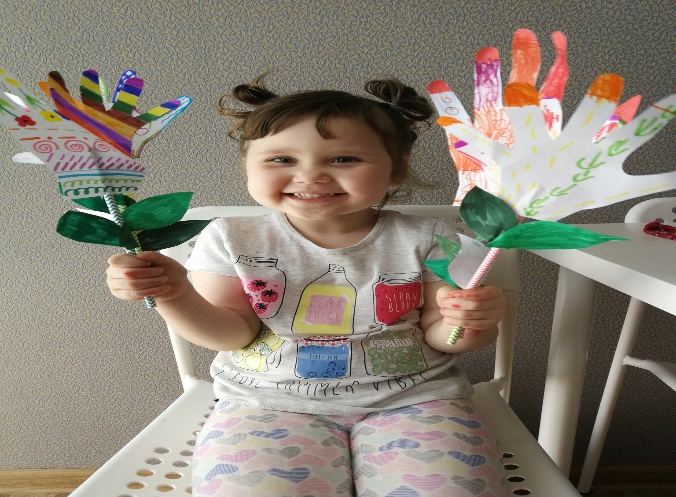 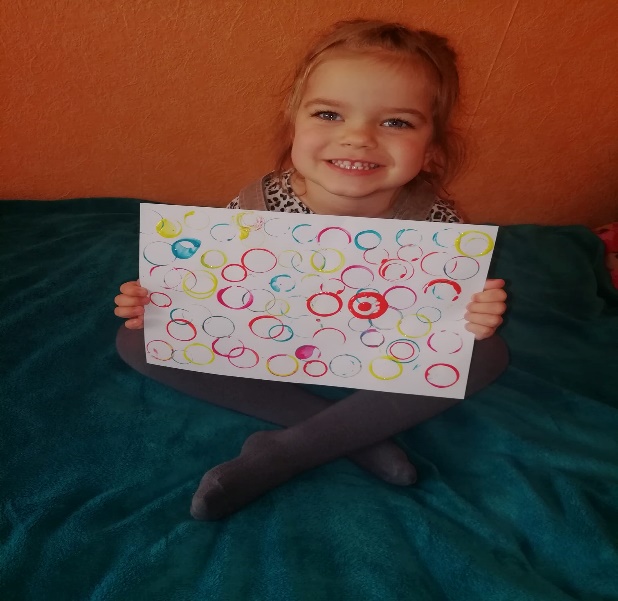 